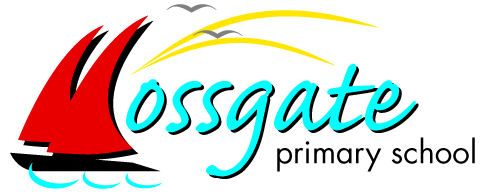 Aspect of British ValuesWhat does this mean for the EYFS?Evidence DemocracyChildren have a sayFollowing children’s interestsSkills development & challengesEnhancements for long term provisionBasic provision set up linked to children’s predicted interests Areas of provision developed or enhanced around interests expressed by children e.g. Hospital role-play set up following children having pretend accidents outdoors and needing place to go to get betterPlanning for Understanding the WorldFloorbook/Sketchbook evidence reflects children’s interestsRule of LawSetting boundaries to support self-regulationDiscussing expectations/rules with children as a class, in small groups/pairs as requiredHigh Quality Behaviour Management Policy that is rigorously implemented & used to help children self-regulate own behaviours and those of each otherWhole School Values Education – Class Golden Book, school assemblies, values songs.Outdoor Behaviour Toolkit displayed to support purposeful learning outsideIndividual LibertyRespecting children’s uniquenessIndependence & choiceChildren having a voice“A Unique Child” display by entrance to Reception Class Long periods of continuous provision + short bursts of whole class time ensure children spend significant time making their own choices & being independent“Planning in the moment” means that children are not pulled out of their play but their learning needs are met whilst they are involved in self-chosen play-based activityChildren are given choices within teacher directed activities too e.g. counting out activity for maths where children can choose the objects they countMutual Respect & ToleranceModern Britain reflected in our settingEquality & diversityCelebrating differences “Being real to the world”Whole School Values Education – Class Golden Book, school assemblies, values songs.Planning for Understanding the World – especially People, Culture & CommunitiesStories/books used to promote & celebrate differences e.g. There’s a Boy Just Like Me, One Plastic Bag, Diwali, RefugeesChallenge children who “say it how they see it” to help them understand that different is OK, interesting, exciting, normal, everywhere